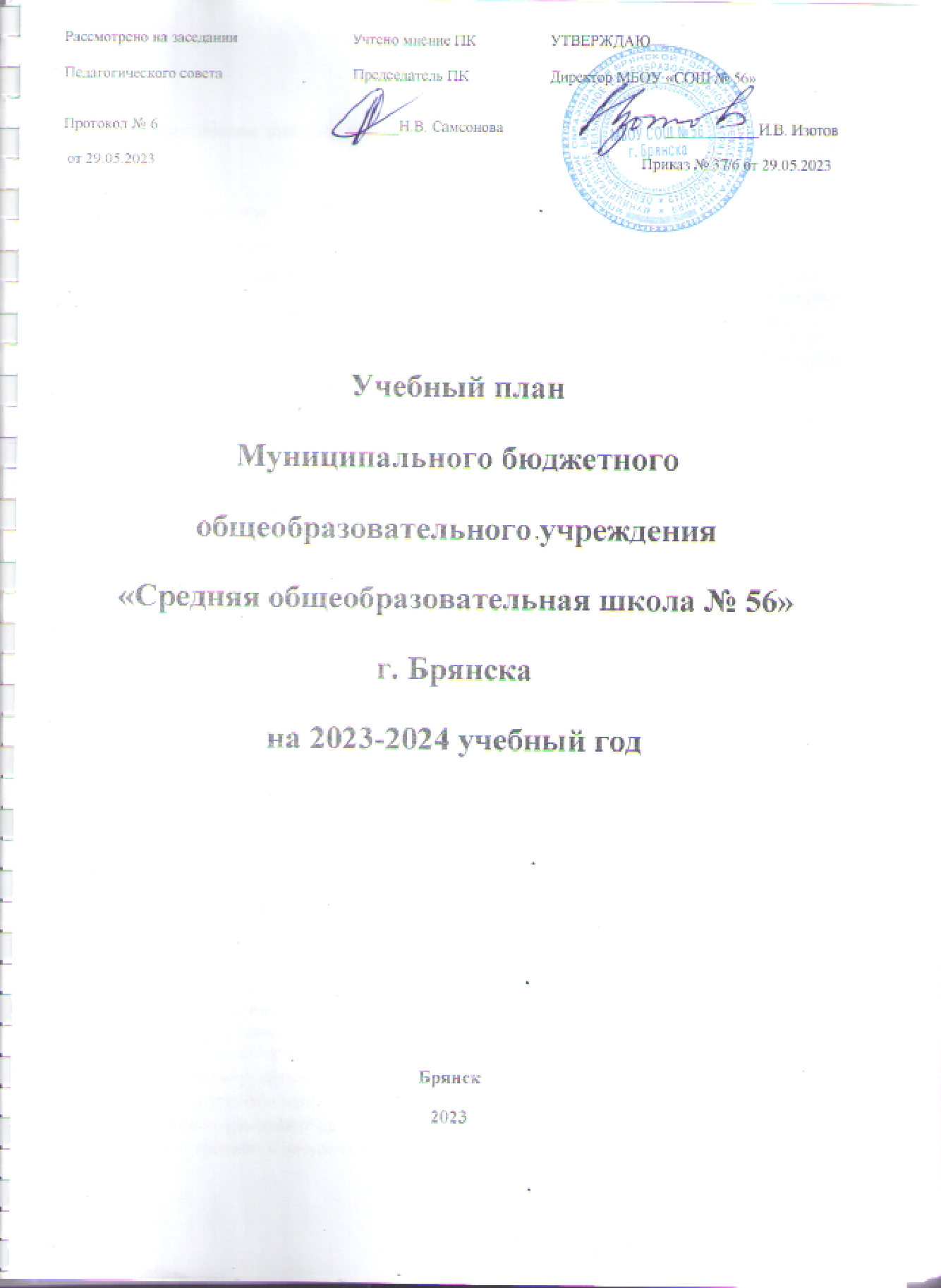 1. Пояснительная записка к учебному плану Нормативная база Учебный план МБОУ СОШ №56 г. Брянска разработан в соответствии с:1.Федеральным Законом от 29.12.2012 № 273-ФЗ «Об образовании в Российской Федерации»; 2.Федеральным государственным образовательным стандартом начального общего образования, утвержденным приказом Министерства образования и науки Российской Федерации от 06.10.2009 № 373 (далее – ФГОС начального общего образования);                                                             3.Федеральным государственным образовательным стандартом начального общего образования, утвержденным приказом Министерства просвещения Российской Федерации от 31.05.2021 № 286 «Об утверждении федерального государственного образовательного стандарта начального общего образования» Федеральным государственным образовательным стандартом основного общего образования, утвержденным приказом Министерства образования и науки Российской Федерации от 17.12.2010 № 1897 (далее – ФГОС основного общего образования) (для V-IX классов образовательных организаций);                                                                                                   4.Федеральным государственным образовательным стандартом основного общего образования, утвержденным приказом Министерства образования и науки Российской Федерации от 31.05.2021 № 287 (для V-IX классов образовательных организаций);                                                            5.Федеральным государственным образовательным стандартом среднего (полного) общего образования, утвержденным приказом Министерства образования и науки Российской Федерации от 17.05.2012 № 413 (с изм. от 12.08.2022 № 732) (далее – ФГОС среднего общего образования) (для X – ХI) классов образовательных организаций);                                                                                                   6.Санитарными правилами СП 2.4.3648-20 «Санитарно-эпидемиологические требования к организациям воспитания и обучения, отдыха и оздоровления детей и молодежи», утвержденных постановлением Главного государственного санитарного врача Российской Федерации от 28.09.2020 № 28;                                                                                                                                               7.Санитарными правила и нормами СанПиН 1.2.3685-21 «Гигиенические нормативы и требования к обеспечению безопасности и (или) безвредности для человека факторов среды обитания», утвержденных постановлением Главного государственного санитарного врача Российской Федерации от 28.01.2021 №2;                                                                                                                                                                                                                                 8.Порядком организации и осуществления образовательной деятельности по основным общеобразовательным программам – образовательным программам начального общего, основного общего и среднего общего образования, утвержденным приказом Министерства просвещения Российской Федерации от 22.03.2021 № 115;                                                                               9.Письмом Министерства просвещения РФ от 05.07.2022 № ТВ 1290/03 «О методических рекомендациях по организации внеурочной деятельности»;10.Постановлением Правительства Брянской области от 22 апреля 2019 года №171-п «Об утверждении Порядка организации индивидуального отбора при приеме либо переводе в государственные образовательные организации Брянской области и муниципальные образовательные организации для получения основного общего и среднего общего образования с углубленным изучением отдельных учебных предметов или для профильного обучения».       Учебный план определяет перечень, трудоёмкость, последовательность и распределение по периодам обучения учебных предметов, формы промежуточной аттестации обучающихся, общий объём нагрузки и максимальный объём аудиторной нагрузки обучающихся, и является основной частью основной образовательной программы разработанной школой и реализующей школой через урочную и внеурочную деятельность. 1.2 Реализуемые основные общеобразовательные программы общеобразовательная программа начального общего образования (1-4 классы) ФГОС 2009; общеобразовательная программа начального общего образования (1-4 классы) ФГОС 2021; общеобразовательная программа основного общего образования (5-9 классы) ФГОС 2010; общеобразовательная программа основного общего образования (5-9 классы) ФГОС 2021 общеобразовательная программа среднего общего образования (10-11 классы) ФГОС 2010общеобразовательная программа среднего общего образования (10-11 классы) ФГОС 2022Учебный план начального общего образования.2.1 Пояснительная запискаУчебный план реализуется в соответствии с образовательной программы начальной школы. В 1-2 классах учебный план реализуется в соответствии с требованиями ФГОС начального общего образования 2021. В 3 – 4 классах учебный план реализуется в соответствии с требованиями ФГОС основного общего образования 2009. Учебный план обеспечивает выполнение гигиенических требований к режиму образовательного процесса, установленных в Санитарных правилах и нормах СанПиН 1.2.3685-21 «Гигиенические нормативы и требования к обеспечению безопасности и (или) безвредности для человека факторов среды обитания», утвержденных постановлением Главного государственного санитарного врача Российской Федерации от 28.01.2021 № 2 и Санитарных правилах СП 2.4.3648-20 «Санитарно-эпидемиологические требования к организациям воспитания и обучения, отдыха и оздоровления детей и молодежи», утвержденных постановлением Главного государственного санитарного врача Российской Федерации от 28.09.2020 № 28, и предусматривает: четырёхлетний срок освоения образовательных программ начального общего образования для 1- 4 классов; продолжительность учебного года для 2-4 классов составляет 34 недели, в первом классе 33недели;                                                                                                                                   продолжительность каникул в течение учебного года составляет не менее 30 календарных дней,  для обучающихся в 1-ом классе – дополнительные недельные каникулы в феврале;                                                                                                                          для обучающихся 1 – 4 классов устанавливается 5-тидневный режим работы;                                        режим работы ГПД: с понедельника по пятницу до 18:00 ; образовательная недельная нагрузка равномерно распределяется в течение учебной недели: для обучающихся I классов – не превышает 4 уроков, один раз в неделю – не более 5 уроков, за счёт урока физической культуры; для обучающихся II-IV классов – 2 дня в неделю – по 4 урока, 3 дня в неделю – по 5 уроков; домашние задания даются обучающимся с учетом возможности их выполнения в следующих пределах: в 1-м – до 1,0 ч, во 2-3-м – до 1,5 ч, в 4-м – до 2 ч (по всем предметам). Между учебными часами предусмотрены перемены от 10 до 20 минут с учетом времени посещения обучающимися столовой. Продолжительность уроков в 1 классе в 1 четверти 3 урока по 35 минут, во 2-й четверти  4 урока по 35 минут, во втором полугодии уроки по 40 минут. Во 2-4 классах продолжительность уроков по 40 минут.Данный учебный план обеспечивает преемственность в организации учебной деятельности и единство образовательного пространства Российской Федерации и Брянска, гарантирует овладение обучающимися необходимым минимумом знаний, умений, навыков, которые позволят ребёнку продолжить образование на следующем уровне. 2.2 Годовой учебный план для III-IV классов ФГОС 2009, 3-4 классы  2.3 Недельный учебный план для III-IV классовФГОС 2009, 3-4 классы  2.4 Особенности учебного плана для III – IV классов, ФГОС 2009 Обязательная часть                                                                                                                                         3-4 классы по 17 часов за год, соответственно по 0,5 часа в неделю в каждом классе,  для изучения предметных областей «Родной язык и литературное  чтение на родном языке».Деление классов на группы При изучении иностранного языка предусмотрено деление класса на две группы (при наполняемости класса 25 человек). 2.5 Внеурочная деятельность.В соответствии с ФГОС НОО внеурочная деятельность организуется по направлениям развития личности (социальное, творческое, интеллектуальное, общекультурное, физическое, гражданско-патриотическое ). Региональный компонент модульного курса «Брянский край» в 1-4 классах реализуется через внеурочную деятельность учащихся.1 класс – курс «Азбука родного края»2 класс – курс «Природа родного края»3 класс – курс «История родного края»4 класс – курс « Культура родного края»Внеурочная деятельность в 1,2,3,4 классах осуществляется по следующим направлениям:2.6. Формы промежуточной аттестации.Учебный план основного общего образования.3.1. Пояснительная записка Основное общее образование призвано формировать опыт самопознания, самореализации, индивидуального и коллективного действия, на основе которого может быть осуществлено личностное, социальное и профессиональное самоопределение. При организации учебных занятий на этой ступени обучения особое внимание уделено повышению многообразия видов и форм организации деятельности обучающихся (проектная, индивидуальная, групповая деятельность, работа с различными источниками информации и базами данных, дифференциация учебной среды и др.) Учебный план для 5 – 9 классов ориентирован на 5-летний нормативный срок освоения образовательных программ основного общего образования. Продолжительность учебного года  34 учебных недели в 5,9 классах, 35 учебных недель в 6-8 классах. Для обучающихся 5 - 9 классов устанавливается 5-дневный режим работы. Между началом внеурочных занятий и последним уроком рекомендуется устраивать перерыв продолжительностью не менее 45 минут. Продолжительность уроков 40 минут.В 5-6 классах учебный план реализуется в соответствии с требованиями ФГОС основного общего образования 2021. В 7 – 9 классах учебный план реализуется в соответствии с требованиями ФГОС основного общего образования 2010. 3.2 Годовой учебный план для 7-9 классов, ФГОС ООО 2010 3.3 Недельный учебный план для 6-9 классов, ФГОС ООО 20103.6 Особенности учебного плана для VII - IX классов ФГОС ООО 2010 Изучение учебного курса и «Основы безопасности жизнедеятельности» в 7-9 классах реализуется в рамках отдельного учебного предмета учебного плана. Учебный предмет «Математика» в 7-9 классах реализуется учебными предметами «Алгебра» и «Геометрия». Предметная область «Основы духовно-нравственной культуры народов России» (ОДНКНР)  реализуется в рамках внеурочной деятельности 7-9 кл. в объеме  17 ч.Часть учебного плана, формируемая участниками образовательных отношений За счет часов части, формируемой участниками образовательных отношений, организовано изучение учебных предметов:7 класс«Биология» - 1 час«Основы безопасности жизнедеятельности» - 1 час9 класс«Алгебра» - 1 часДеление классов на группы При проведении учебных занятий по предмету «Иностранный язык (английский язык)» в 6-9 классах, предмету «Информатика» в 7-9 классах и предмету «Технология» в 5-8 классах на группы мальчиков (технический труд) и девочек (обслуживающий труд) при наполняемости класса 25 человек. 3.7. Внеурочная деятельность.Часы внеурочной деятельности, не включаются в объём предельно допустимой  недельной нагрузки. В целях изучения особенностей региона, его места в истории краеведческий модуль курса  «Брянский край» изучается через внеурочную деятельность:5 класс – курс «Граждановедение. Брянская область» - 1 час6 класс – курс «География Брянского края» - 1 час7 класс – курс «Заповедная Брянщина» - 1 час8 класс – курс «История Брянского края» - 1 час9 класс – курс «История Брянского края» - 1 часПредметная область «Основы духовно-нравственной культуры народов России» (ОДНКНР)  реализуется в рамках внеурочной деятельности 6-9 кл. в объеме  17 ч.Внеурочная деятельность на добровольной основе в соответствии с выбором участников образовательных отношений организуется по направлениям развития личности (социальное, творческое, интеллектуальное, общекультурное, физическое, гражданско-патриотическое)Внеурочная деятельность в 7-9 классах осуществляется по следующим направлениям:3.8. Формы промежуточной аттестацииСРЕДНЕЕ ОБЩЕЕ ОБРАЗОВАНИЕ 4.1 Пояснительная записка Учебный план для 11 класса реализует программу среднего общего образования в соответствии с требованиями ФГОС среднего общего образования. Учебный план для 11 класса составлен в соответствии с Федеральным государственным образовательным стандартом среднего общего образования, утвержденного приказом Министерства образования и науки Российской Федерации от 17.05.2012 № 413. Учебный план среднего общего образования является одним из основных механизмов, обеспечивающих достижение обучающимися результатов освоения основной образовательной программы в соответствии с требованиями ФГОС среднего общего образования. Образовательная организация обеспечивает реализацию учебного планов универсального профиля обучения. В учебном плане 11 класса предусмотрено выполнение обучающимися индивидуального проекта. Продолжительность учебного года в 10-11 классах - не менее 34 учебных недель (не включая летний экзаменационный период и проведение учебных сборов по основам военной службы). • Обучение 10-11 классов проходит в режиме пятидневной  учебной недели.
• Максимально допустимая аудиторная недельная нагрузка в 10 - 11 классах по 34 часа.
• Продолжительность урока на уровне среднего общего образования составляет 40 минут.Обучение на III уровне (10-11 классы) направлено на развитие индивидуальных способностей и склонностей обучающихся, их подготовку к обучению в высших и средних специальных учебных заведениях . Повышенный уровень образования обеспечивается активными формами организации образовательного процесса и введением углубленного изучения отдельных предметов, факультативами по различным предметам в 10, 11 классах с целью реализации потребностей обучающихся в более глубоком изучении отдельных предметов. 4.2 Годовой и недельный учебный план для  11 класса в  соответствии с ФГОС СОО 2010 Универсальный профиль 4.3 Особенности учебного плана для 11 класса в соответствии с ФГОС СОО 2010 Учебный план универсального профиля предусматривает изучение не менее одного учебного предмета из каждой предметной области, определенной ФГОС СОО.                  Обязательная часть состоит из обязательных предметных областей:
• Русский язык и литература
• Родной язык и родная литература
• Иностранные языки
• Общественные науки
• Математика и информатика
• Естественные науки
• Физическая культура, экология  и основы безопасности жизнедеятельности.
Предметная область «Русский язык и литература» представлена учебными предметами:
• «Русский язык» (в 11 классе - 2 часа в неделю)
• «Литература» (в 11 классе  3 часа в неделю).
В предметную область «Родной язык и родная литература» включен учебный предмет:
• «Родной язык (русский)» (в 11 классе  1 час в неделю)Предметная область «Иностранные языки» включает учебный предмет:
• «Иностранный язык (английский)» (в 11 классе  3 часа в неделю).
Предметная область «Общественные науки» включает в себя учебные предметы:
• «История» (в 11 классе  2 часа в неделю);• «Обществознание» (в 11 классе  3 часа в неделю);
Предметная область «Математика и информатика» представлена учебным предметом:
• «Математика» (в  11 классе  5 часов в неделю).
Изучение предметной области «Естественные науки» обеспечено учебным предметом:
• «Астрономия» (программа данного предмета реализуется в 11 классе по 1 часу в неделю)• «Химия» (в 11 классе по 2 часа в неделю).
В предметной области «Физическая культура и основы безопасности жизнедеятельности» на изучение учебных предметов:
• «Физическая культура» (отводится в  11 классе по 3 часа в неделю);
• «Основы безопасности жизнедеятельности» на реализацию данного предмета отводится в 11 классе по 1 часу в неделю).
К обязательной части учебного плана относится элективный учебный предмет «Индивидуальный проект», реализация которого осуществляется по 1 часу в неделю.
     Часть учебного плана, формируемая участниками образовательных отношений, определяет время на изучение содержание образования, обеспечивающего реализацию интересов и потребностей обучающихся, их родителей (законных представителей) и включает в себя дополнительные учебные предметы и курсы по выбору обучающихся.
      Раздел «Дополнительные учебные предметы» представлен следующими курсами: 
• «Биология» (в  11 классе изучается по 2 часа в неделю);• «География» (в  11 классе изучается по 1 часу в неделю);• «Информатика» (в 11 классе изучается по 1 часу в неделю); • «Физика» (в 11 классе изучается по 2 часа в неделю).           Факультативные курсы :• «Обществознание: теория и практика» (в 11 классе 1 час в неделю).
Деление классов на группы При проведении учебных занятий по предметам «Иностранный язык (английский язык)» , «Информатика» при наполняемости класса 25 человек. При проведении уроков физической культуры  также осуществляется деление на группы мальчиков и девочек при наличии в каждой из групп не менее 8 учащихся.4.4. Внеурочная деятельность.В целях обеспечения индивидуальных потребностей обучающихся основная образовательная программа предусматривает внеурочную деятельность. Внеурочная деятельность в МБОУ СОШ №56 организуется по направлениям развития личности : социальное, творческое, интеллектуальное, общекультурное, физическое, гражданско-патриотическое на добровольной основе в соответствии с выбором участников образовательных отношений.Внеурочная деятельность в 11  классе осуществляется по следующим направлениям:4.5. Формы промежуточной аттестации.Промежуточная аттестация обеспечивает оперативное управление учебной деятельностью учащихся, её корректировку и проводится с целью определения соответствия уровня и качества подготовки, обучающихся требованиям государственных образовательных стандартов.Основными формами промежуточной аттестации являются:письменные контрольные работы учащихся;диктанты;сочинения(изложения);административные контрольные работы;тестовые работызащита проекта.Промежуточная аттестация обучающихся в 11 классе проводится в соответствие с действующим школьного положением о формах, периодичности и порядке текущего контроля успеваемости и промежуточной аттестации обучающихся.Промежуточная аттестация в 11 классе  проводится по полугодиям.Формы промежуточной аттестации обучающихся по учебным предметам:Реализация Учебного плана предоставляет возможность получения стандарта образования обучающимися уровня среднего общего образования, позволяет достигнуть целей ООП СОО, обеспечивает условия для сохранения здоровья обучающихся, удовлетворяет социальный заказ, родителей, образовательные запросы и познавательные потребности. Муниципальное бюджетное общеобразовательное учреждение “Средняя общеобразовательная школа № 56" г. БрянскаУЧЕБНЫЙ ПЛАНначального общего образованияна 2023 – 2024 учебный год(ФГОС 2021)город Брянск, Брянская область 2023ПОЯСНИТЕЛЬНАЯ ЗАПИСКАУчебный план начального общего образования Муниципального бюджетного общеобразовательного учреждения ``Средняя общеобразовательная школа №56" г. Брянска (далее - учебный план) для 1-4 классов, реализующих основную образовательную программу начального общего образования, соответствующую ФГОС НОО (приказ Министерства просвещения Российской Федерации от 31.05.2021 № 286 «Об утверждении федерального государственного образовательного стандарта начального общего образования»), фиксирует общий объём нагрузки, максимальный объём аудиторной нагрузки обучающихся, состав и структуру предметных областей, распределяет учебное время, отводимое на их освоение по классам и учебным предметам.Учебный план является частью образовательной программы Муниципального бюджетного общеобразовательного учреждения «Средняя общеобразовательная школа №56» г. Брянска, разработанной в соответствии с ФГОС начального общего образования, с учетом Федеральной образовательной программой начального общего образования, и обеспечивает выполнение санитарно-эпидемиологических требований СП 2.4.3648-20 и гигиенических нормативов и требований СанПиН 1.2.3685-21.Учебный год в Муниципальном бюджетном общеобразовательном учреждении «Средняя общеобразовательная школа №56» г. Брянска начинается 01.09.2023 и заканчивается 18.05.2024. Продолжительность учебного года в 1 классе - 33 учебные недели во 2-4 классах – 34 учебных недели. Максимальный объем аудиторной нагрузки обучающихся в неделю составляет  в 1 классе - 21 час, во 2 – 4 классах – 23 часа .Образовательная недельная нагрузка распределяется равномерно в течение учебной недели, при этом объем максимально допустимой нагрузки в течение дня составляет:для обучающихся 1-х классов - не превышает 4 уроков и один раз в неделю -5 уроков.для обучающихся 2-4 классов - не более 5 уроков.Распределение учебной нагрузки в течение недели строится таким образом, чтобы наибольший ее объем приходился на вторник и (или) среду. На эти дни в расписание уроков включаются предметы, соответствующие наивысшему баллу по шкале трудности либо со средним баллом и наименьшим баллом по шкале трудности, но в большем количестве, чем в остальные дни недели. Изложение нового материала, контрольные работы проводятся на 2 - 4-х уроках в середине учебной недели. Продолжительность урока (академический час) составляет 40 минут, за исключением 1 класса.Обучение в 1-м классе осуществляется с соблюдением следующих дополнительных требований: учебные занятия проводятся по 5-дневной учебной неделе и только в первую смену;использование «ступенчатого» режима обучения в первом полугодии (в сентябре, октябре - по 3 урока в день по 35 минут каждый, в ноябре-декабре - по 4 урока по 35 минут каждый; январь - май - по 4 урока по 40 минут каждый).Продолжительность выполнения домашних заданий составляет во 2-3 классах - 1,5 ч., в 4 классах - 2 ч.С целью профилактики переутомления в календарном учебном графике предусматривается чередование периодов учебного времени, сессий и каникул.  Продолжительность каникул в течение учебного года составляет не менее 30 календарных дней, летом — не менее 8 недель. Для первоклассников предусмотрены дополнительные недельные каникулы в середине третьей четверти.Учебные занятия для учащихся 2-4 классов проводятся по 5-и дневной учебной неделе.Учебный план состоит из двух частей — обязательной части и части, формируемой участниками образовательных отношений. Обязательная часть учебного плана определяет состав учебных предметов обязательных предметных областей.Часть учебного плана, формируемая участниками образовательных отношений, обеспечивает реализацию индивидуальных потребностей обучающихся. Время, отводимое на данную часть учебного плана внутри максимально допустимой недельной нагрузки обучающихся, может быть использовано: на проведение учебных занятий, обеспечивающих различные интересы обучающихсяВ Муниципальном бюджетном общеобразовательном учреждении ``Средняя общеобразовательная школа №56" г. Брянска  языком обучения является русский  язык.При изучении предметной области «Основы религиозных культур и светской этики» выбор одного из учебных модулей осуществляются по заявлению родителей (законных представителей) несовершеннолетних обучающихся.При изучении предметов английский язык осуществляется деление учащихся на подгруппы.Промежуточная аттестация – процедура, проводимая с целью оценки качества освоения обучающимися части содержания (четвертное оценивание) или всего объема учебной дисциплины за учебный год (годовое оценивание).Промежуточная/годовая аттестация обучающихся за четверть осуществляется в соответствии с календарным учебным графиком.Все предметы обязательной части учебного плана оцениваются по четвертям. Предметы из части, формируемой участниками образовательных отношений, оцениваются по четвертям. Промежуточная аттестация проходит на последней учебной неделе четверти. Формы и порядок проведения промежуточной аттестации определяются «Положением о формах, периодичности и порядке текущего контроля успеваемости и промежуточной аттестации обучающихся Муниципального бюджетного общеобразовательного учреждения «Средняя общеобразовательная школа №56» г. Брянска. Оценивание младших школьников в течение первого года обучения осуществляются в форме словесных качественных оценок на критериальной основе, в форме письменных заключений учителя, по итогам проверки самостоятельных работ.Освоение основных образовательных программ начального общего образования завершается итоговой аттестацией. Нормативный срок освоения ООП НОО составляет 4 года.УЧЕБНЫЙ ПЛАНПлан внеурочной деятельности (недельный)Муниципальное бюджетное общеобразовательное учреждение «Средняя общеобразовательная школа №56» г. Брянска Муниципальное бюджетное общеобразовательное учреждение «Средняя общеобразовательная школа №56» г. БрянскаУЧЕБНЫЙ ПЛАНосновного общего образованияна 2023 – 2024 учебный год(ФГОС 2021)город Брянск, Брянская область 2023ПОЯСНИТЕЛЬНАЯ ЗАПИСКАУчебный план основного общего образования Муниципального бюджетного общеобразовательного учреждения «Средняя общеобразовательная школа №56» г. Брянска (далее - учебный план) для 5-9 классов, реализующих основную образовательную программу основного общего образования, соответствующую ФГОС ООО (приказ Министерства просвещения Российской Федерации от 31.05.2021 № 287 «Об утверждении федерального государственного образовательного стандарта основного общего образования»), фиксирует общий объём нагрузки, максимальный объём аудиторной нагрузки обучающихся, состав и структуру предметных областей, распределяет учебное время, отводимое на их освоение по классам и учебным предметам.Учебный план является частью образовательной программы Муниципального бюджетного общеобразовательного учреждения «Средняя общеобразовательная школа №56» г. Брянска, разработанной в соответствии с ФГОС основного общего образования, с учетом Федеральной образовательной программой основного общего образования, и обеспечивает выполнение санитарно-эпидемиологических требований СП 2.4.3648-20 и гигиенических нормативов и требований СанПиН 1.2.3685-21.Учебный год в Муниципальном бюджетном общеобразовательном учреждении «Средняя общеобразовательная школа №56» г. Брянска начинается 01.09.2023 и заканчивается 18.05.2024. Продолжительность учебного года в 5-9 классах составляет 34 учебные недели. Учебные занятия для учащихся 5-9 классов проводятся по 5-ти дневной учебной неделе.Максимальный объем аудиторной нагрузки обучающихся в неделю составляет  в  5 классе – 29 часов, в  6 классе – 30 часов, в 7 классе – 32 часа, в  8-9 классах – 33 часа. .Учебный план состоит из двух частей — обязательной части и части, формируемой участниками образовательных отношений. Обязательная часть учебного плана определяет состав учебных предметов обязательных предметных областей.Часть учебного плана, формируемая участниками образовательных отношений, обеспечивает реализацию индивидуальных потребностей обучающихся. Время, отводимое на данную часть учебного плана внутри максимально допустимой недельной нагрузки обучающихся, может быть использовано: на проведение учебных занятий, обеспечивающих различные интересы обучающихсяВ Муниципальном бюджетном общеобразовательном учреждении «Средняя общеобразовательная школа №56» г. Брянска языком обучения является русский  язык.При изучении предметов иностранный язык, информатика, технология осуществляется деление учащихся на подгруппы.Промежуточная аттестация – процедура, проводимая с целью оценки качества освоения обучающимися части содержания (четвертное оценивание) или всего объема учебной дисциплины за учебный год (годовое оценивание).Промежуточная/годовая аттестация обучающихся за четверть осуществляется в соответствии с календарным учебным графиком.Все предметы обязательной части учебного плана и предметы из части, формируемой участниками образовательных отношений, оцениваются по четвертям.  Промежуточная аттестация проходит на последней учебной неделе четверти. Формы и порядок проведения промежуточной аттестации определяются «Положением о формах, периодичности и порядке
текущего контроля успеваемости и промежуточной аттестации обучающихся Муниципального бюджетного общеобразовательного учреждения «Средняя общеобразовательная школа №56» г. Брянска. Освоение основной образовательной программ основного общего образования завершается итоговой аттестацией. Нормативный срок освоения основной образовательной программы основного общего образования составляет 5 лет.УЧЕБНЫЙ ПЛАНПлан внеурочной деятельности (недельный)Муниципальное бюджетное общеобразовательное учреждение «Средняя общеобразовательная школа №56» г. Брянска Муниципальное бюджетное общеобразовательное учреждение «Средняя общеобразовательная школа №56» г. БрянскаУЧЕБНЫЙ ПЛАНсреднего общего образованияна 2023 – 2024 учебный год(ФГОС 2022)город Брянск, Брянская область 2023ПОЯСНИТЕЛЬНАЯ ЗАПИСКАУчебный план среднего общего образования Муниципального бюджетного общеобразовательного учреждения «Средняя общеобразовательная школа №56» г. Брянска (далее - учебный план) для 10-11 классов, реализующих основную образовательную программу среднего общего образования, соответствующую ФГОС СОО (Приказ Министерства просвещения Российской Федерации от 12.08.2022 № 732 «О внесении изменений в федеральный государственный образовательный стандарт среднего общего образования»), фиксирует общий объём нагрузки, максимальный объём аудиторной нагрузки обучающихся, состав и структуру предметных областей, распределяет учебное время, отводимое на их освоение по классам и учебным предметам.Учебный план является частью образовательной программы Муниципального бюджетного общеобразовательного учреждения «Средняя общеобразовательная школа №56» г. Брянска, разработанной в соответствии с ФГОС среднего общего образования, с учетом Федеральной образовательной программой среднего общего образования, и обеспечивает выполнение санитарно-эпидемиологических требований СП 2.4.3648-20 и гигиенических нормативов и требований СанПиН 1.2.3685-21.Учебный год в Муниципальном бюджетном общеобразовательном учреждении «Средняя общеобразовательная школа №56" г. Брянска начинается 01.09.2023 и заканчивается 18.05.2024. Продолжительность учебного года в 10-11 классах составляет 34 учебные недели. Учебные занятия для учащихся 10-11 классов проводятся по 5-ти дневной учебной неделе.Максимальный объем аудиторной нагрузки обучающихся в неделю составляет  в  10 классе – 34 часа, в  11 классе – 34 часа. .Учебный план состоит из двух частей — обязательной части и части, формируемой участниками образовательных отношений. Обязательная часть учебного плана определяет состав учебных предметов обязательных предметных областей.Часть учебного плана, формируемая участниками образовательных отношений, обеспечивает реализацию индивидуальных потребностей обучающихся. Время, отводимое на данную часть учебного плана внутри максимально допустимой недельной нагрузки обучающихся, может быть использовано: на проведение учебных занятий, обеспечивающих различные интересы обучающихсяВ Муниципальное бюджетное общеобразовательное учреждение ``Средняя общеобразовательная школа №56" г. Брянска языком обучения является русский  язык.При изучении предметов английский язык, информатика осуществляется деление учащихся на подгруппы.Промежуточная аттестация – процедура, проводимая с целью оценки качества освоения обучающимися части содержания (полугодовое оценивание) или всего объема учебной дисциплины за учебный год (годовое оценивание).Промежуточная/годовая аттестация обучающихся за полугодие/год осуществляется в соответствии с календарным учебным графиком.Все предметы обязательной части учебного плана и предметы из части, формируемой участниками образовательных отношений, оцениваются по полугодиям.Промежуточная аттестация проходит на последней учебной неделе полугодия. Формы и порядок проведения промежуточной аттестации определяются «Положением о формах, периодичности и порядке
текущего контроля успеваемости и промежуточной аттестации обучающихся Муниципального бюджетного общеобразовательного учреждения «Средняя общеобразовательная школа №56» г. Брянска. Освоение основной образовательной программы среднего общего образования завершается итоговой аттестацией. Нормативный срок освоения основной образовательной программы среднего общего образования составляет 2 года.УЧЕБНЫЙ ПЛАНПлан внеурочной деятельности (недельный)Муниципальное бюджетное общеобразовательное учреждение «Средняя общеобразовательная школа №56» г. БрянскаПредметные областиУчебные предметыКоличество часов в неделюКоличество часов в неделюКоличество часов в неделюКоличество часов в неделюПредметные областиКлассы1 а, б2 а, б3  а, б4  а, бПредметные областиОбязательная частьОбязательная частьОбязательная частьОбязательная частьОбязательная частьРусский язык и литературное чтениеРусский язык165170170153Русский язык и литературное чтениеРодной язык17171717Русский язык и литературное чтениеЛитературное чтение132136136119Русский язык и литературное чтениеЛитературное чтение на родном языке16171717Русский язык и литературное чтениеИностранный язык-686868Математика и информатикаМатематика132136136136Обществознание и естествознаниеОкружающий мир66686868Основы религиозных культур и светской этикиОсновы религиозных культур и светской этики---34ИскусствоМузыка33343434ИскусствоИзобразительное искусство33343434ТехнологияТехнология33343434Физическая культураФизическая культура66686868Итого:Итого:693782782782Часть, формируемая участниками образовательного процесса(5-дневная учебная неделя)Часть, формируемая участниками образовательного процесса(5-дневная учебная неделя)0000Максимально допустимая годовая нагрузка (5-дневная учебная неделя)Максимально допустимая годовая нагрузка (5-дневная учебная неделя)693782782782Предметные областиУчебные предметыКоличество часов в неделюКоличество часов в неделюКоличество часов в неделюКоличество часов в неделюПредметные областиКлассы1 а, б2 а, б3  а, б4  а, бПредметные областиОбязательная частьОбязательная частьОбязательная частьОбязательная частьРусский язык и литературное чтениеРусский язык5555/41Русский язык и литературное чтениеРодной язык0,50,50,50,5Русский язык и литературное чтениеЛитературное чтение4444/32Русский язык и литературное чтениеЛитературное чтение на родном языке0,50,50,50,5Русский язык и литературное чтениеИностранный язык-222Математика и информатикаМатематика4444Обществознание и естествознаниеОкружающий мир2222Основы религиозных культур и светской этикиОсновы религиозных культур и светской этики---1ИскусствоМузыка1111ИскусствоИзобразительное искусство1111ТехнологияТехнология1111Физическая культураФизическая культура2222Итого:Итого:21232323Часть, формируемая участниками образовательного процесса(5-дневная учебная неделя)Часть, формируемая участниками образовательного процесса(5-дневная учебная неделя)0000Максимально допустимая годовая нагрузка (5-дневная учебная неделя)Максимально допустимая годовая нагрузка (5-дневная учебная неделя)21232323НаправлениеТемаКлассКол-во часовЧасть, обязательная для всех обучающихсяЧасть, обязательная для всех обучающихсяЧасть, обязательная для всех обучающихсяЧасть, обязательная для всех обучающихсяГражданско-патриотическое развитиеКлассный час «Разговоры о важном»1аб2Интеллектуальное                                      (функц. грамотность)Мы любим русский язык1аб2Социальное(профориентационное)Все работы хороши, все профессии важны.1аб2Вариативная частьВариативная частьВариативная частьВариативная частьСоциальноеТвори добро на радость людям1аб2Гражданско-патриотическое развитиеБрянский край. Азбука родного края1аб2ОбщекультурноеАзбука этикета1аб2ФизическоеВ мире подвижных игр1аб2Всего14чНаправлениеТемаКлассКол-во часовЧасть, обязательная для всех обучающихсяЧасть, обязательная для всех обучающихсяЧасть, обязательная для всех обучающихсяЧасть, обязательная для всех обучающихсяГражданско-патриотическое развитиеКлассный час «Разговоры о важном»2аб2Интеллектуальное                      (функц. грамотность)Мы любим русский язык2аб2Социальное(профориентационное)Все работы хороши, все профессии важны.2аб2Вариативная частьВариативная частьВариативная частьВариативная частьСоциальноеТвори добро на радость людям2аб2Гражданско-патриотическое развитиеБрянский край. Природа родного края.2аб2ОбщекультурноеАзбука этикета2аб2ФизическоеВ мире подвижных игр2аб2Всего14чНаправлениеТемаКлассКол-во часовЧасть, обязательная для всех обучающихсяЧасть, обязательная для всех обучающихсяЧасть, обязательная для всех обучающихсяЧасть, обязательная для всех обучающихсяГражданско-патриотическое развитиеКлассный час «Разговоры о важном»3аб2Интеллектуальное                      (функц. грамотность)Секреты функциональной грамотности3аб2Социальное(профориентационное)Все работы хороши, все профессии важны.3аб2Вариативная частьВариативная частьВариативная частьВариативная частьСоциальноеТвори добро на радость людям3аб2Гражданско-патриотическое развитиеБрянский край. История родного края.3аб2ОбщекультурноеАзбука этикета3аб2ФизическоеВ мире подвижных игр3аб2Всего14чНаправлениеТемаКлассКол-во часовЧасть, обязательная для всех обучающихсяЧасть, обязательная для всех обучающихсяЧасть, обязательная для всех обучающихсяЧасть, обязательная для всех обучающихсяГражданско-патриотическое развитиеКлассный час «Разговоры о важном»4аб2Интеллектуальное                           (функц. грамотность)Секреты функциональной грамотности4аб2Социальное (профориентационное)Все работы хороши, все профессии важны.4аб2Вариативная частьВариативная частьВариативная частьВариативная частьСоциальноеТвори добро на радость людям4аб2Гражданско-патриотическое развитиеБрянский край. Культура родного края4аб2ОбщекультурноеАзбука этикета4аб2ФизическоеВ мире подвижных игр4аб2Всего14чПредметные областиУчебные предметыФормы промежуточной аттестацииФормы промежуточной аттестацииФормы промежуточной аттестацииФормы промежуточной аттестацииПредметные областиУчебные предметы1234ФилологияРусский языкКонтрольное списываниеКонтрольный диктантКонтрольный диктантКонтрольный диктантФилологияЛитературное чтениеПроверка техники чтенияПроверка техники чтенияПроверка техники чтенияПроверка техники чтенияФилологияИностранный языкКонтрольная работаКонтрольная работаКонтрольная работаМатематика и информатикаМатематикаКонтрольная работаКонтрольная работаКонтрольная работаКонтрольная работаОбществознание и естествознание (окружающий мир)Окружающий мирКомплексная контрольная работаКомплексная контрольная работаКомплексная контрольная работаОсновы религиозных культур и светской этикиОсновы религиозных культур и светской этикиТестовая работаИскусствоМузыкаТестовая работаТестовая работаТестовая работаТестовая работаИскусствоИзобразительное искусствоЗащита проектаЗащита проектаЗащита проектаЗащита проектаТехнологияТехнологияЗащита проектаЗащита проектаЗащита проектаЗащита проектаФизическая культураФизическая культураПроверка физической подготовки учащихся  (скоростные способности, выносливость, сила)Проверка физической подготовки учащихся  (скоростные способности, выносливость, сила)Проверка физической подготовки учащихся  (скоростные способности, выносливость, сила)Проверка физической подготовки учащихся  (скоростные способности, выносливость, сила)ПредметныеобластиУчебныепредметы                   КлассыКоличество часов в неделюКоличество часов в неделюКоличество часов в неделюКоличество часов в неделюКоличество часов в неделюПредметныеобластиУчебныепредметы                   Классы5678а,б9Обязательная частьОбязательная частьРусский язык и литератураРусский язык175210140105102Русский язык и литератураЛитература1051057070102Родной язык и родная литератураРодной язык литература1717173534Родной язык и родная литератураРодная литература1818183534Иностранный языкИностранный язык105105105105102Иностранный языкВторой иностранный  язык3534Математика и информатикаМатематика175175Математика и информатикаАлгебра105105102Математика и информатикаГеометрия707068Математика и информатикаИнформатика353534Общественно-научные предметыИстория России. Всеобщая история7070707068Общественно-научные предметыОбществознание35353534Общественно-научные предметыГеография3535707068Основы духовно – нравственной культуры народов РоссииОсновы духовно – нравственной культуры народов России17ИскусствоМузыка353535ИскусствоИзобразительное искусство35353535ТехнологияТехнология70707035Естественно- научные предметыБиология3535357068Естественно- научные предметыФизика707068Естественно- научные предметыХимия7068Физическая культура и основы безопасности жизнедеятельностиФизическая культура7070707068Физическая культура и основы безопасности жизнедеятельностиОсновы  безопасности   жизнедеятельности3534 Итого9621015105011551088Часть, формируемая участниками образовательных отношенийЧасть, формируемая участниками образовательных отношений5370034Общественно-научные предметыОбществознание35Физическая культура и основы безопасности жизнедеятельностиОсновы  безопасности   жизнедеятельности183535Математика и информатикаАлгебра34Естественно- научные предметыБиология35  Максимально допустимая недельнаянагрузка при пятидневной учебной неделе  Максимально допустимая недельнаянагрузка при пятидневной учебной неделе10151050112011551122ПредметныеобластиУчебныепредметы                 КлассыКоличество часов в неделюКоличество часов в неделюКоличество часов в неделюКоличество часов в неделюКоличество часов в неделюПредметныеобластиУчебныепредметы                 Классы5678 а,б9Обязательная частьОбязательная частьРусский язык и литератураРусский язык56433Русский язык и литератураЛитература33223Родной язык и родная литератураРодной язык литература0,50,50,511Родной язык и родная литератураРодная литература0,50,50,511Иностранный языкИностранный язык33333Иностранный языкВторой иностранный  язык11Математика и информатикаМатематика55Математика и информатикаАлгебра333Математика и информатикаГеометрия222Математика и информатикаИнформатика111Общественно-научные предметыИстория России. Всеобщая история22222Общественно-научные предметыОбществознание1111Общественно-научные предметыГеография11222Основы духовно – нравственной культуры народов РоссииОсновы духовно – нравственной культуры народов России0,5ИскусствоМузыка111ИскусствоИзобразительное искусство1111ТехнологияТехнология2221Естественно- научные предметыБиология11122Естественно- научные предметыФизика222Естественно- научные предметыХимия22Физическая культура и основы безопасности жизнедеятельностиФизическая культура22222Физическая культура и основы безопасности жизнедеятельностиОсновы  безопасности   жизнедеятельности11 Итого27,529303332Часть, формируемая участниками образовательных отношений образовательных отношенийЧасть, формируемая участниками образовательных отношений образовательных отношений1,51201Общественно-научные предметыОбществознание1Физическая культура и основы безопасности жизнедеятельностиОсновы  безопасности   жизнедеятельности0,511Математика и информатикаАлгебра1Естественно- научные предметыБиология1  Максимально допустимая недельнаянагрузка при пятидневной учебной неделе  Максимально допустимая недельнаянагрузка при пятидневной учебной неделе2930323333НаправлениеТемаКлассКол-во часовЧасть, обязательная для всех обучающихсяЧасть, обязательная для всех обучающихсяЧасть, обязательная для всех обучающихсяЧасть, обязательная для всех обучающихсяГражданско-патриотическое развитиеКлассный час «Разговоры о важном»71ИнтеллектуальноеЛингвист  (развитиефункциональной грамотности)71Социальное(профориентационное) Россия-мои горизонты71Вариативная частьВариативная частьВариативная частьВариативная частьИнтеллектуальноеЗанимательная математика71Гражданско-патриотическое развитиеЗаповедная Брянщина71ОбщекультурноеУвлекательная грамматика71ФизическоеВолейбол71Всего7чНаправлениеТемаКлассКол-во часовЧасть, обязательная для всех обучающихсяЧасть, обязательная для всех обучающихсяЧасть, обязательная для всех обучающихсяЧасть, обязательная для всех обучающихсяГражданско-патриотическое развитиеКлассный час «Разговоры о важном»8а,б2ИнтеллектуальноеЕстественно-научная грамотность  (развитие функциональной грамотности)8а,б2Социальное(профориентационное)  Россия-мои горизонты8а,б2Вариативная частьВариативная частьВариативная частьВариативная частьИнтеллектуальноеМатематика часть нашей жизни8а,б2Гражданско-патриотическое развитие История Брянского края8а,б2ОбщекультурноеМир театра8а,б2ФизическоеВолейбол8а,б2Всего14чНаправлениеТемаКлассКол-во часовЧасть, обязательная для всех обучающихсяЧасть, обязательная для всех обучающихсяЧасть, обязательная для всех обучающихсяЧасть, обязательная для всех обучающихсяГражданско-патриотическое развитиеКлассный час «Разговоры о важном»91ИнтеллектуальноеИКТ-грамотность(развитие функциональной грамотности)91Социальное(профориентационное) Россия-мои горизонты91Вариативная частьВариативная частьВариативная частьВариативная частьИнтеллектуальноеМатематика часть нашей жизни91Гражданско-патриотическое развитиеИстория Брянского края91ОбщекультурноеВ мире прекрасного91ФизическоеВолейбол91Всего7чУчебныепредметы                                 классыФормы промежуточной аттестацииФормы промежуточной аттестацииФормы промежуточной аттестацииФормы промежуточной аттестацииФормы промежуточной аттестацииФормы промежуточной аттестацииУчебныепредметы                                 классы567889Русский языкКонтрольный диктантКонтрольный диктантКонтрольный диктантКонтрольный диктантКонтрольный диктантТестовая контрольная работаЛитератураИностранный языкКонтрольная работаКонтрольная работаКонтрольная работаКонтрольная работаКонтрольная работаКонтрольная работаМатематикаКонтрольная работаКонтрольная работаКонтрольная работаКонтрольная работаКонтрольная работаКонтрольная работаАлгебраКонтрольная работаКонтрольная работаКонтрольная работаКонтрольная работаКонтрольная работаКонтрольная работаГеометрияКонтрольная работаКонтрольная работаКонтрольная работаКонтрольная работаКонтрольная работаКонтрольная работаИнформатикаЗащита презентацииЗащита презентацииЗащита презентацииЗащита презентацииИстория РоссииВсеобщая историяТестовая контрольная работаТестовая контрольная работаТестовая контрольная работаТестовая контрольная работаТестовая контрольная работаТестовая контрольная работаОбществознаниеТестовая контрольная работаТестовая контрольная работаТестовая контрольная работаТестовая контрольная работаТестовая контрольная работаТестовая контрольная работаГеографияТестовая контрольная работаТестовая контрольная работаТестовая контрольная работаТестовая контрольная работаТестовая контрольная работаТестовая контрольная работаОсновы духовно-нравственной культурыТестовая контрольная работаФизикаТестовая контрольная работаТестовая контрольная работаТестовая контрольная работаТестовая контрольная работаХимияТестовая контрольная работаТестовая контрольная работаТестовая контрольная работаБиологияТестовая контрольная работаТестовая контрольная работаТестовая контрольная работаТестовая контрольная работаТестовая контрольная работаТестовая контрольная работаМузыкаТестовая контрольная работаТестовая контрольная работаТестовая контрольная работаТестовая контрольная работаИзобразительное искусствоЗащита проектаЗащита проектаЗащита проектаЗащита проектаЗащита проектаТехнологияЗащита проектаЗащита проектаЗащита проектаЗащита проектаЗащита проектаОсновы безопасности жизнедеятельностиКонтрольная работаКонтрольная работаКонтрольная работаКонтрольная работаКонтрольная работаКонтрольная работаФизическая культураПроверка физической подготовленности учащихсяПроверка физической подготовленности учащихсяПроверка физической подготовленности учащихсяПроверка физической подготовленности учащихсяПроверка физической подготовленности учащихсяПроверка физической подготовленности учащихсяПредметнаяобластьУчебный предметУровень изучения предметаКоличествочасовКоличествочасовКоличествочасовКоличествочасовКоличествочасовКоличествочасовКоличествочасовКоличествочасовПредметнаяобластьУчебный предметУровень изучения предмета10 класс2022-202310 класс2022-202311 класс2023-202411 класс2023-202411 класс2023-202411 класс2023-2024всеговсегоПредметнаяобластьУчебный предметУровень изучения предметанеделягоднеделянеделянеделягодОбязательная частьОбязательная частьОбязательная частьОбязательная частьОбязательная частьОбязательная частьОбязательная частьОбязательная частьОбязательная частьОбязательная частьОбязательная частьРусский язык и литератураРусский языкБ270226868138138Русский язык и литератураЛитератураБ3105333102207207Родной язык и родная литератураРодной языкБ135111346969Математика иинформатикаМатематикаБ5175555170345345ИностранныеязыкиИностранный языкБ3105333102207207ЕстественныенаукиАстрономияБ00111343434ЕстественныенаукиХимияБ27022268138138ОбщественныенаукиИсторияБ27022268138138ОбщественныенаукиОбществознаниеУ3105333102207207Физическая культура, экологияи основыбезопасностижизнедеятельностиФизическая культураБ3105333102207207Физическая культура, экологияи основыбезопасностижизнедеятельностиОсновыбезопасностижизнедеятельностиБ135111346969Индивидуальный проект135111346969ВсегоВсего2691027272791818281828Часть, формируемая участниками образовательных отношенийЧасть, формируемая участниками образовательных отношенийЧасть, формируемая участниками образовательных отношенийЧасть, формируемая участниками образовательных отношенийЧасть, формируемая участниками образовательных отношенийЧасть, формируемая участниками образовательных отношенийЧасть, формируемая участниками образовательных отношенийЧасть, формируемая участниками образовательных отношенийЧасть, формируемая участниками образовательных отношенийЧасть, формируемая участниками образовательных отношенийЧасть, формируемая участниками образовательных отношенийДополнительные учебные предметыИнформатикаБ1353511343469Дополнительные учебные предметыГеографияБ1353511343469Дополнительные учебные предметыБиологияБ27070226868138Дополнительные учебные предметыФизикаБ3105105226868173Курсы по выборуОбществознание: теория и практикаФК1353511343469                                  Всего                                  Всего828028077238238518    Итого    Итого34119011903434115611562346НаправлениеТемаКлассКол-во часовЧасть, обязательная для всех обучающихсяЧасть, обязательная для всех обучающихсяЧасть, обязательная для всех обучающихсяЧасть, обязательная для всех обучающихсяГражданско-патриотическое развитиеКлассный час «Разговоры о важном»111ИнтеллектуальноеКреативное мышление (развитие функциональной грамотности)111Социальное (профориентационное) Россия-мои горизонты111Вариативная частьВариативная частьВариативная частьВариативная частьСоциальноеЮный допризывник111Гражданско-патриотическое развитиеЯ - гражданин России111ИнтеллектуальноеИзбранные вопросы математики111ФизическоеОт игры к спорту111Всего7чПредметФорма контроляМатематикаКонтрольная работа в форме ЕГЭРусский языкКонтрольная работа в форме ЕГЭИностранный языкКонтрольная работа в форме ЕГЭФизикаКонтрольная работа в форме ЕГЭХимияКонтрольная работа в форме ЕГЭБиологияКонтрольная работа в форме ЕГЭГеографияКонтрольная работа в форме ЕГЭИсторияКонтрольная работа в форме ЕГЭОбществознанияКонтрольная работа в форме ЕГЭФизкультураПроверка физической подготовлености учащихся  (скоростные способности, выносливость, сила )РАССМОТРЕНОНа заседании педагогического советаПротокол № 6от “29.05.2023”УТВЕРЖДЕНОДиректор школыИзотов И.В.Приказ № 37/6от “29.05.2023”Предметная областьУчебный предмет   Количество часов в неделю   Количество часов в неделю   Количество часов в неделю   Количество часов в неделю   Количество часов в неделю   Количество часов в неделю   Количество часов в неделю   Количество часов в неделюПредметная областьУчебный предмет1а1б2а2б3а3б4а4бОбязательная частьОбязательная частьОбязательная частьОбязательная частьОбязательная частьОбязательная частьОбязательная частьОбязательная частьОбязательная частьОбязательная частьРусский язык и литературное чтениеРусский язык55555555Русский язык и литературное чтениеЛитературное чтение44444444Иностранный языкИностранный язык (английский)00222222Математика и информатикаМатематика44444444Обществознание и естествознание ("окружающий мир")Окружающий мир22222222Основы религиозных культур и светской этикиОсновы религиозных культур и светской этики00000011ИскусствоИзобразительное искусство11111111ИскусствоМузыка11111111ТехнологияТехнология11111111Физическая культураФизическая культура22222222ИтогоИтого2020222222222323Часть, формируемая участниками образовательных отношенийЧасть, формируемая участниками образовательных отношенийЧасть, формируемая участниками образовательных отношенийЧасть, формируемая участниками образовательных отношенийЧасть, формируемая участниками образовательных отношенийЧасть, формируемая участниками образовательных отношенийЧасть, формируемая участниками образовательных отношенийЧасть, формируемая участниками образовательных отношенийЧасть, формируемая участниками образовательных отношенийЧасть, формируемая участниками образовательных отношенийНаименование учебного курсаНаименование учебного курсаМатематикаМатематика11111100ИтогоИтого11111100ИТОГО недельная нагрузкаИТОГО недельная нагрузка2121232323232323Количество учебных недельКоличество учебных недель3333343434343434Всего часов в годВсего часов в год693693782782782782782782Учебные курсыКоличество часов в неделюКоличество часов в неделюКоличество часов в неделюКоличество часов в неделюКоличество часов в неделюКоличество часов в неделюКоличество часов в неделюКоличество часов в неделюУчебные курсы1а1б2а2б3а3б4а4бКлассный час "Разговоры о важном"11111111Все работы хороши. все профессии важны.11111111Мы любим русский язык11110000Секреты функциональной грамотности00001111Брянский край. Азбука родного края.11000000Брянский край. Природа родного края.00110000Брянский край. История родного края.00001100Брянский край. Культура родного края.00000011В мире подвижных игр11111111Твори добро на радость людям11111111Азбука этикета11111111ИТОГО недельная нагрузка77777777РАССМОТРЕНОНа заседании педагогического советаПротокол  № 6от “29.05.2023”УТВЕРЖДЕНОДиректор школыИзотов И.В.Приказ №37/6от “29.05.2023”Предметная областьУчебный предметКоличество часов в неделюКоличество часов в неделюКоличество часов в неделюКоличество часов в неделюКоличество часов в неделюКоличество часов в неделюПредметная областьУчебный предмет5а.б6а.б7а8а8б9аОбязательная частьОбязательная частьОбязательная частьОбязательная частьОбязательная частьОбязательная частьОбязательная частьОбязательная частьРусский язык и литератураРусский язык564333Русский язык и литератураЛитература332223Иностранные языкиИностранный язык333333Математика и информатикаМатематика550000Математика и информатикаАлгебра003333Математика и информатикаГеометрия002222Математика и информатикаВероятность и статистика001111Математика и информатикаИнформатика001111Общественно-научные предметыИстория222222.5Общественно-научные предметыОбществознание011111Общественно-научные предметыГеография112222Естественно-научные предметыФизика002223Естественно-научные предметыХимия000222Естественно-научные предметыБиология111222ИскусствоИзобразительное искусство111000ИскусствоМузыка111110ТехнологияТехнология222111Физическая культура и основы безопасности жизнедеятельностиФизическая культура222222Физическая культура и основы безопасности жизнедеятельностиОсновы безопасности жизнедеятельности000111Основы духовно-нравственной культуры народов РоссииОсновы духовно-нравственной культуры народов России110000ИтогоИтого272930313132.5Часть, формируемая участниками образовательных отношенийЧасть, формируемая участниками образовательных отношенийЧасть, формируемая участниками образовательных отношенийЧасть, формируемая участниками образовательных отношенийЧасть, формируемая участниками образовательных отношенийЧасть, формируемая участниками образовательных отношенийЧасть, формируемая участниками образовательных отношенийЧасть, формируемая участниками образовательных отношенийНаименование учебного курсаНаименование учебного курса Обществознание Обществознание100000Основы безопасности жизнедеятельностиОсновы безопасности жизнедеятельности111000АлгебраАлгебра000110.5БиологияБиология001000ХимияХимия000110ИтогоИтого212220.5ИТОГО недельная нагрузкаИТОГО недельная нагрузка293032333333Количество учебных недельКоличество учебных недель343434343434Всего часов в годВсего часов в год98610201088112211221122Учебные курсыКоличество часов в неделюКоличество часов в неделюКоличество часов в неделюКоличество часов в неделюКоличество часов в неделюКоличество часов в неделюУчебные курсы5а.б6а.б7а8а8б9аКлассный час "Разговоры о важном"111111Познавательная математика (развитие функциональной грамотности)110000Я и общество100000Дорожная азбука110000Граждановедение. Брянская область.100000В мире сказок100000Волейбол111111География Брянского края010000Истоки010000Лингвист (развитие функциональной грамотности)001000Занимательная математика001000Заповедная Брянщина001000Увлекательная грамматика001000Естественно-научная грамотность000110Математика-часть нашей жизни000111История Брянского края000110Мир театра000110ИКТ-грамотность (развитие функциональной грамотности)000001Россия- мои горизонты.011111История Брянского края000001В мире прекрасного000001ИТОГО недельная нагрузка777777РАССМОТРЕНОНа заседании педагогического советаПротокол  № 6от “29.05.2023”УТВЕРЖДЕНОДиректор школыИзотов И.В.Приказ № 37/6от “29.05.2023”Предметная областьУчебный предметКоличество часов в неделюКоличество часов в неделюПредметная областьУчебный предмет10а11аОбязательная частьОбязательная частьОбязательная частьОбязательная частьРусский язык и литератураРусский язык22Русский язык и литератураЛитература33Иностранные языкиИностранный язык33Математика и информатикаАлгебра (углубленно)44Математика и информатикаГеометрия21Математика и информатикаВероятность и статистика11Математика и информатикаИнформатика11Общественно-научные предметыИстория22Общественно-научные предметыОбществознание (углубленно)44Общественно-научные предметыГеография11Естественно-научные предметыФизика22Естественно-научные предметыХимия22Естественно-научные предметыБиология22Физическая культура и основы безопасности жизнедеятельностиФизическая культура33Физическая культура и основы безопасности жизнедеятельностиОсновы безопасности жизнедеятельности11-----Индивидуальный проект10ИтогоИтого3432Часть, формируемая участниками образовательных отношенийЧасть, формируемая участниками образовательных отношенийЧасть, формируемая участниками образовательных отношенийЧасть, формируемая участниками образовательных отношенийНаименование учебного курсаНаименование учебного курсаАстрономияАстрономия01ИтогоИтого01ИТОГО недельная нагрузкаИТОГО недельная нагрузка3433Количество учебных недельКоличество учебных недель3434Всего часов в годВсего часов в год11561122Учебные курсыКоличество часов в неделюКоличество часов в неделюУчебные курсы10а11аКлассный час "Разговоры о важном"11Креативное мышление (развитие функциональной грамотности)11Россия- мои горизонты.11Юный допризывник11Я-гражданин России11Избранные вопросы математики11От игры к спорту11ИТОГО недельная нагрузка77